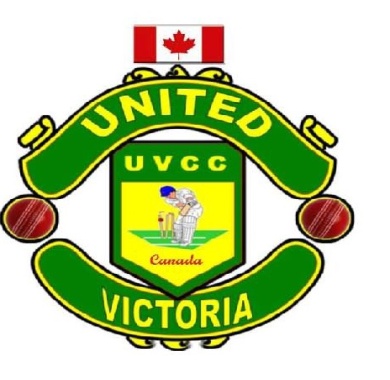 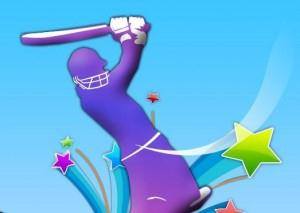 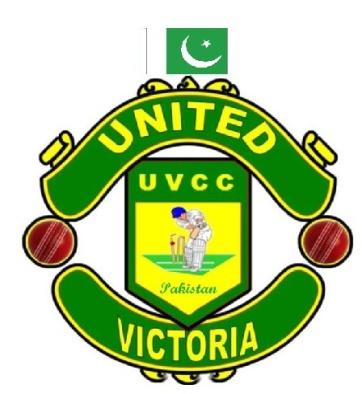 Board of Directors United Victoria Cricket Club and United Victoria Cricket Academy.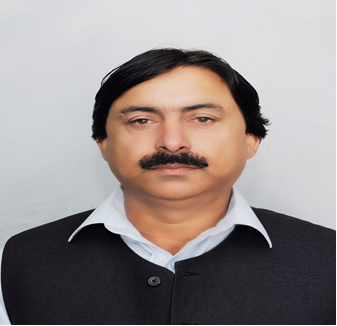 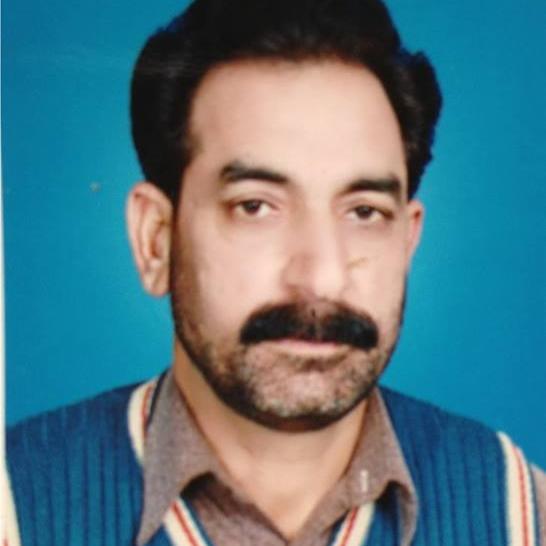 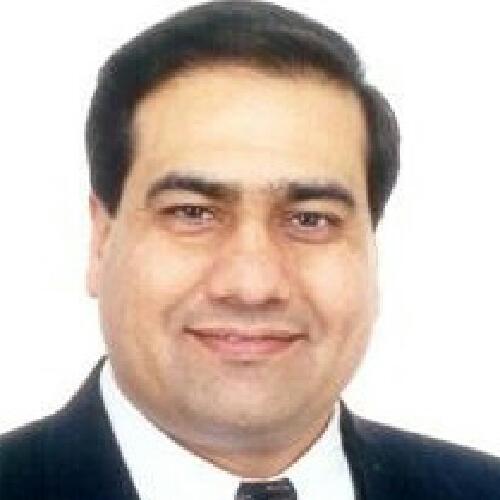 Mr. Aamir NawabDesignation: PATRONAdvisor to Chairman PCB Ex-Member Governing Body PCBEx-President ARCA.Name: Mr. Zahid SaeedDesignation:   President ARCA.PakistanName:  Mr. Javed Khan
Designation:CEO / DIRECTORPresident United Victoria Cricket Club/AcademyQualified Level 1st Coach and UmpireEx-President Victoria Cricket Association.javedatunitedvictoria@gmail.com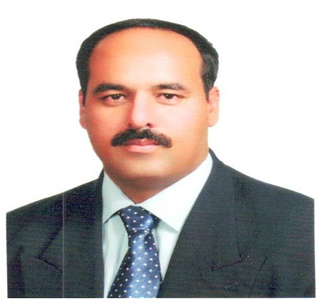 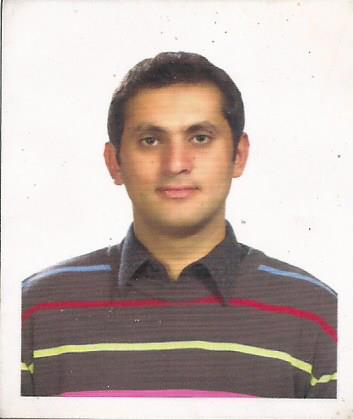 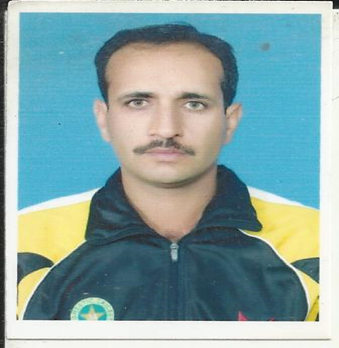 Name: Mr. Shaukat Gul Jadoon
Designation: HEAD COACHPCL Qualified Level 1st& Level 2ndICC Award for Development Cricket.Name: Mr. Waqar OrakzaiDesignation: MANAGERFirst Class Cricketer PCB Qualified Level 1st Coach.Name:  Mr. Saqib Faqeer
Designation: COACHING STAFFQualified PCB Level 3rd Coach.Fielding Coach Afghanistan Cricket Team.Specialized in Batting & Fielding.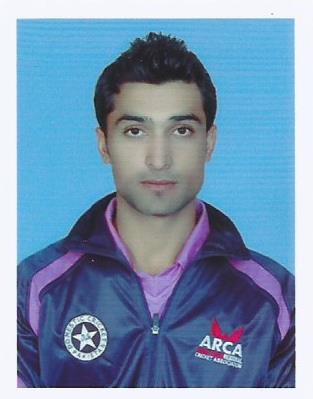 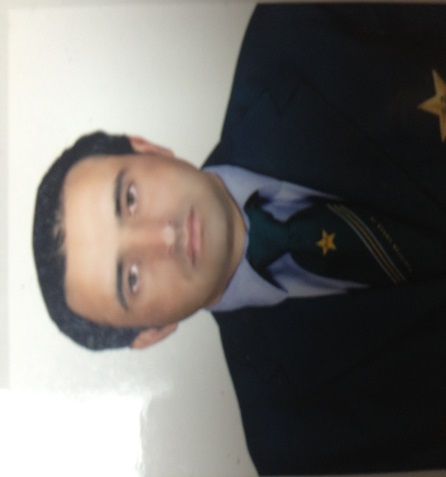 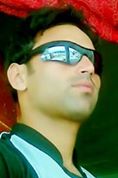 Name:  Mr. Ramiz Ahmed
Designation: FIELDING COACHFirst Class Cricketer PCB Level Coach.Name:  Mr. Riaz Khail
Designation: BATTING COACHQualified ECB Level 2nd Coach First Class Cricketer.Name : Mr. Ikram UllahDesignation: BOWLING COACHFirst Class CricketerPCB Level 1st Coach.NO Photo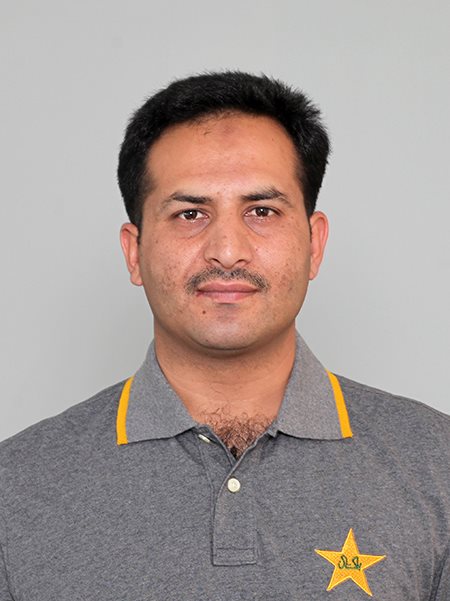 NO PhotoMr.  Abid Zaman KhanDesignation:  ASSASTANT COACHPCB Qualified Level 1st Coach.HEAD COACHS G Jadoon Academy.Name:  Mr. Liaqat Ali
Designation: PHYSIOPhysio Therapist PCB Since 2007.QUALIFICATION BPSTMS. Sports Science MPH Thesis. Name:   Mr. Aamir Sharif
Designation:  TRAINERQualified PCB Trainer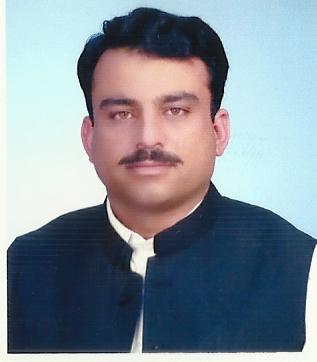 Name: Mr. Ikhlaq Ahmed Khan, Advocate  Designation:  President Abbottabad DCA           Name: Mr.  Amjad Khan Jadoon  
         Designation:  Secretary Abbottabad DCA 